Completa con CQ, trascrivi e collega ai disegni.A___uaio                  ___________A___uerelli               ___________A___uavite               ___________A___uazzone            ____________Suba___ueo             ____________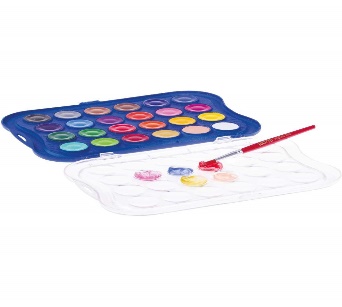 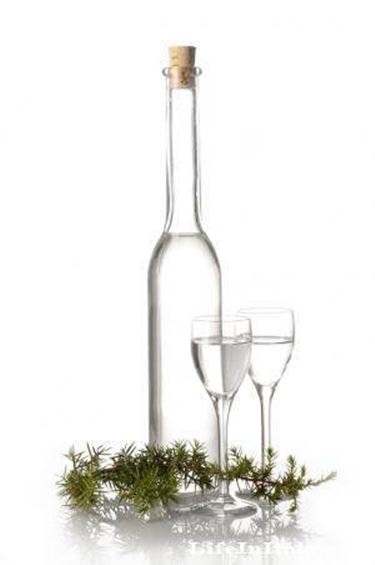 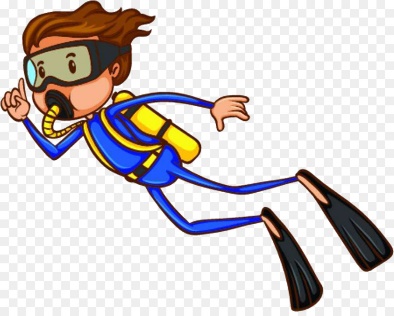 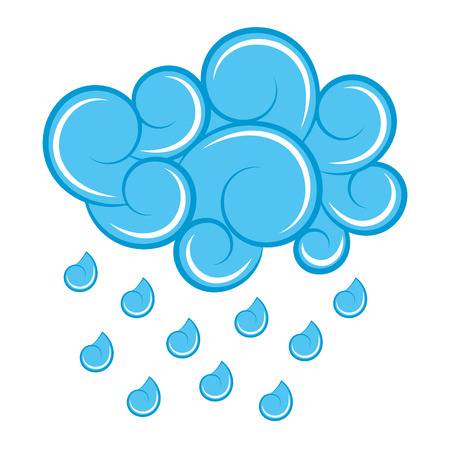 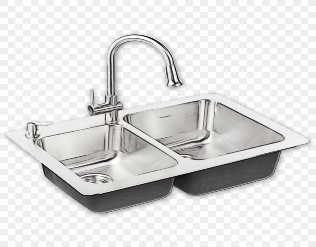 Ora leggi e completa utilizzando le parole dell’esercizio precedente.La mamma mi ha regalato gli ______________.Un ________________si tuffa nel mare.Si scatena un ______________con lampi e tuoni.Ho regalato allo zio una bottiglia di __________.